Name___________________________________			Date____________________Quiz 1-2For each sequence below:Determine the next three termsLabel the sequence linear, exponential, or neither.1)    17, 14, 11, 8, _____, _____, _____		       2)  1, 4, 9, 16 _____, _____, _____Type of Sequence – 				                    Type of Sequence – 3)   2, 4, 6, 8, _____, _____, _____			       4)  1, 3, 9, 27, _____, _____, _____Type of Sequence – 				                    Type of Sequence – 5)   A population of bacteria is doubling every hour in a local lake.  The number of bacteria is a function of time.  Sketch a graph of the function to show the type of function that best models the situation.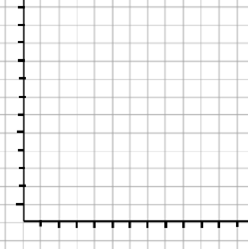 